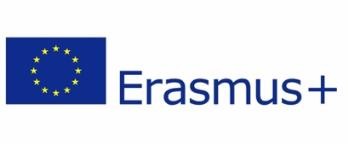 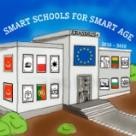 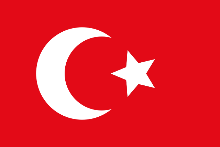 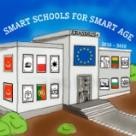 Smart School for Smart AgeLesson plan - Erasmus +Smart School for Smart AgeLesson plan - Erasmus +Subject: MathematicsSubject: MathematicsNumber of lessons: 3Number of lessons: 3Teachers: Murat AVANOĞLUTeachers: Murat AVANOĞLUTopic: Square RootsTopic: Square RootsKey words: square, square rootsKey words: square, square rootsLessons objectives:After this lesson, students will be able to:   -define 'square root'  - demonstrate an understanding of calculating square rootLessons objectives:After this lesson, students will be able to:   -define 'square root'  - demonstrate an understanding of calculating square rootResources- Computers with internet access; -Multimedia projects;- Tablets with internet access;- Mobile Phones with internet accessResources- Computers with internet access; -Multimedia projects;- Tablets with internet access;- Mobile Phones with internet accessLessons sequence/activitySquare roots with Khan Academy (3 Lesson)Practice (2 Lesson)Quiz (2 Lesson)Lessons sequence/activitySquare roots with Khan Academy (3 Lesson)Practice (2 Lesson)Quiz (2 Lesson)Web Toolshttps://study.com/http://www.khanacademy.org.tr/ 1.Learn- Square Roots Summary:https://www.cabrini.edu/globalassets/pdfs-website/math-resource-center/square-roots.pdf Intro to square roots: (Lesson 1)https://www.khanacademy.org/math/algebra/x2f8bb11595b61c86:rational-exponents-radicals/x2f8bb11595b61c86:radicals/v/introduction-to-square-rootsUnderstanding square roots: Learn how square root means what number multiplied by itself will result in the given number. (Lesson 2)https://www.khanacademy.org/math/algebra/x2f8bb11595b61c86:rational-exponents-radicals/x2f8bb11595b61c86:radicals/v/understanding-square-rootsSquare root of decimal: (Lesson 3)https://www.khanacademy.org/math/algebra/x2f8bb11595b61c86:rational-exponents-radicals/x2f8bb11595b61c86:radicals/v/finding-square-root-of-decimal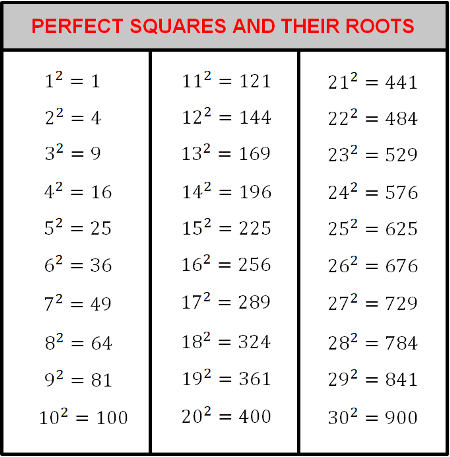 2.Practice Square roots:https://www.khanacademy.org/math/algebra/x2f8bb11595b61c86:rational-exponents-radicals/x2f8bb11595b61c86:radicals/e/square_rootsRoots of decimals & fractions :https://www.khanacademy.org/math/algebra/x2f8bb11595b61c86:rational-exponents-radicals/x2f8bb11595b61c86:radicals/e/roots-of-decimals-and-fractions3.Quiz http://www.thegreatmartinicompany.com/negativenumbers/square-root-quiz.htmlhttps://www.proprofs.com/quiz-school/story.php?title=ntq5mza4